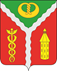 СОВЕТ НАРОДНЫХ ДЕПУТАТОВГОРОДСКОГО ПОСЕЛЕНИЯ ГОРОД КАЛАЧ КАЛАЧЕЕВСКОГО МУНИЦИПАЛЬНОГО РАЙОНА ВОРОНЕЖСКОЙ ОБЛАСТИРЕШЕНИЕот «25» ноября 2021 года	№ 212г. КалачО внесении изменений в решение Совета народных депутатов городского поселения город Калач от 24.11.2017 № 303 «О плате за наем жилого помещения» (в редакции Решений от 15.03.2019 № 54, от 24.11.2020 № 149) В соответствии с статьей 156 Жилищного кодекса Российской Федерации, Федеральным законом от 06.10.2003 № 131 – ФЗ «Об общих принципах организации местного самоуправления в Российской Федерации», Приказом Министерства строительства и жилищно-коммунального хозяйства Российской Федерации от 27.09.2016 № 668/пр «Об утверждении методических указаний установления размера платы за пользование жилым помещением для нанимателей жилых помещений по договорам социального найма жилых помещений государственного или муниципального жилищного фонда», в целях актуализации размера платы за наем жилого помещения, Совет народных депутатов городского поселения город Калач Калачеевского муниципального района Воронежской областиРЕШИЛ:1. Внести следующие изменения в решение Совета народных депутатов городского поселения город Калач от 24.11.2017 № 303 «О плате за наем жилого помещения» (в редакции Решения от 15.03.2019 № 54, от 24.11.2020 № 149) (далее по тексту – Решение):1.1 пункт 2. Решения изложить в следующей редакции «2. Установить базовый размер платы за пользование жилым помещением (платы за наем жилого помещения) по договорам социального найма и договорам найма жилых помещений государственного или муниципального жилищного фонда в размере 52,85 рублей за 1 кв. м общей площади жилого помещения.»;1.2 раздел V. Положения о расчете размера платы за пользование жилым помещением (платы за наем жилого помещения) по договорам социального найма и договорам найма жилых помещений муниципального жилищного фонда изложить в следующей редакции:«V. Пример расчета платы за наем жилого помещенияИсходные данные для расчета платы за наем жилого помещения:1) базовая ставка платы за наем жилого помещения – 52,85 рублей в месяц за 1 кв. м общей площади жилого помещения, коэффициент соответствия платы - 0,180;2) показатели качества и благоустройства жилого помещения, используемые в примере, следующие:Плата за наем в этом помещении определяется по формуле 1:Пнj = 52,85 * (1,3 + 1,0 + 1,0) / 3 * 0,180 * 43,2 = 452,06 рублей.»2. Настоящее решение вступает в силу с 1 января 2022 года, но не ранее чем со дня его официального опубликования в Вестнике муниципальных правовых актов городского поселения город Калач и на официальном сайте администрации городского поселения город Калач Калачеевского муниципального района Воронежской области.3. Разместить настоящее решение в официальном периодическом издании «Вестник муниципальных правовых актов городского поселения город Калач Калачеевского муниципального района Воронежской области», а также разместить на официальном сайте администрации городского поселения город Калач в телекоммуникационной сети интернет.4. Контроль за исполнением настоящего решения возложить на главу администрации городского поселения город Калач.Наименование показателяЖилое помещение, для которого определяется плата за наемЗначение показателяПлощадь жилого помещения, кв. м43,2Показатели качества жилого помещенияПоказатели качества жилого помещенияКапитальность (материал стен)Кирпичный1,3Показатели благоустройства жилого помещенияПоказатели благоустройства жилого помещенияХолодное водоснабжениецентрализованное1Водоотведениецентрализованное1Отоплениецентральное1Ванна (душ)ванна1Показатели месторасположения домаПоказатели месторасположения дома1,0Глава городского поселения город КалачКалачеевского муниципального районаВоронежской областиА.А. Трощенко